The Somerville Homeless Coalition is delighted to announce its second annual Spring Into Action gala, taking place on Thursday, March 26th at 6pm at the The Row Hotel in Somerville.As Somerville Homeless Coalition celebrates its 35th year providing critical services to those who are homeless, hungry and at risk throughout Somerville and neighboring communities, we’ll honor many businesses, organizations and neighbors that have supported our work over the years. We’re excited to announce the Mayor of Somerville, Joseph Curtatone, as our Keynote Speaker.  We are excited for you to be part of our celebration and invite you to sponsor Spring Into Action. Please complete and return the enclosed sponsorship form by Tuesday, March 10, 2020, which includes information about corporate sponsorships as well as placing an ad in our program book. We expect over 200 business, community and non-profit leaders to attend this year’s gala and we hope you’ll join us.If you have any questions, please don’t hesitate to contact Director of Development, Felicity Beal at 617-623-6111 x231 or fbeal@shcinc.org. We thank you in advance for your kind support.With gratitude,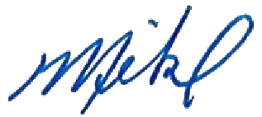 Mike LibbyExecutive DirectorProgram Ad FormYes, we would like to place an ad in the Spring Into Action gala program book at the specification below:           $750 Full Page Color Ad (5.5 x 8.5)           $500 Half Page Color Ad (5.5 x 4)           $250 Quarter Page Color Ad (2.75 x 4)           Our payment is enclosed            Payment to be made online at shcinc.org            Please invoice us at the address below           We are unable to participate as a sponsor, please accept our gift of $_______Please send this Form, your Company Logo and Program Ad design to Felicity Beal at fbeal@shcinc.org, by March 10, 2020.  Program ad details follow on the next page.  Alternatively please use the postal address below.Company:Contact:Address:Email:Phone:Fax: